The Hamm’s Beer 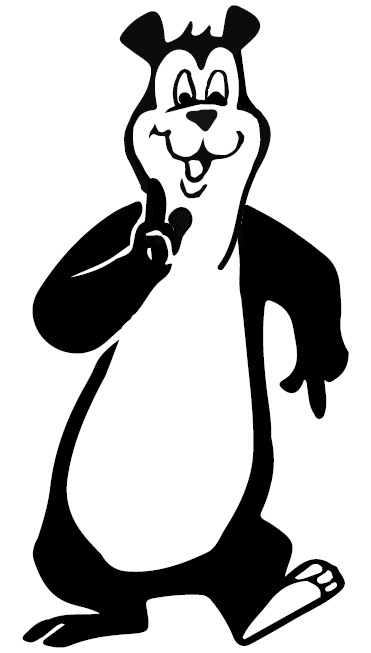 ANDGeneral Breweriana ShowSaturday February 15th 9:00am – 3:00pmThe Medina Entertainment Center – Medina MN$8.00 Admission – Kids 14 & under free Over 150 Tables of dealers selling Hamm’s & General Beer Collectables